Directions:  Right side of the page: First think about the resources that you need to survive, and then think about the resources that you want but do not need to survive.  Make a list and explain why each of these resources is necessary and is on your list.  Next, write what animals need to survive and what you think they want, but again do not need in order to survive.  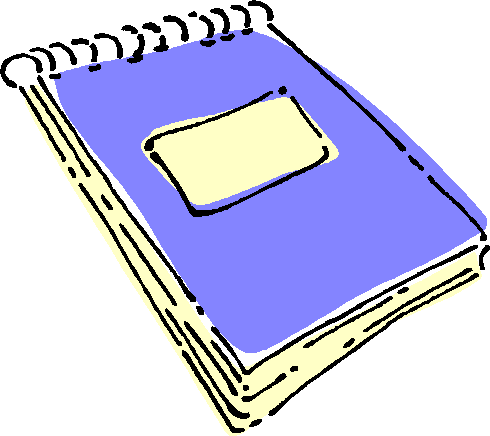 Left side of the page:Compare the two lists that you have made.  Are they similar or are they different?  Write a few sentences about what you see in common and what is different.  